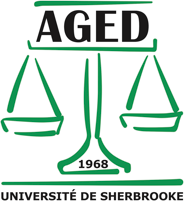 ORDRE DU JOURAssemblée générale 2019-2020 del’Association générale étudiante de droit de l’Université de Sherbrooke1è3e Assemblée générale ordinaireÉté 201923 juillet16h00A8-228 Ouverture de l’Assemblée généraleLa vice-présidence de l’AGED constate le quorum et déclare l’ouverture de l’assemblée à 16h08.Désignation du praesidiumDereck Dumont propose Ioana Andrei au secrétariat et Nicolas Delisle-Godin  à la présidence. Camille Rochefort Racicot appuie. AUAdoption du procès verbal de l’Assemblée générale du 3 avril 2019Dereck Dumont propose l’adoption du procès verbal de l’assemblée générale du 3 avril. Malory Grondin appuie. AUAdoption de l’ordre du jour	Malory Grondin propose l’adoption de l’ordre du jour tel que présenté.	Dereck Dumont appuie. Matilda Bourdeau-Chabot propose le retrait des points 6.2 et 6.12. William Courchesne appuie. AUMatilda Bourdeau-Chabot propose de regrouper les points 6.3, 6.5, 6.6, 6.8 et 6.10 sous le nouveau point 6.2.William Courchesne appuie. AUMatilda Bourdeau-Chabot propose l’ajout d’un nouveau point 6.5 pour mettre l’art. 57 al. 2 para. 7 RGs.Malory Grondin appuie. AUMatilda Bourdeau Chabot propose le retrait du point 6.8.Camille Rochefort Racicot appuie. AU	L’ordre du jour est adopté tel qu’amendé.Élections Comité common lawPoste de membreAlexia Viau: il restait un poste vacant aux élections d’hiver, donc j’ai fait un suivi au sein du groupe de common law pour trouver une personne intéressée à se présenter en tant que membre et Sandrine Malenfant veut se joindre au comité.		Alexia Viau propose Sandrine Malenfant pour le poste de membre. Discours de la candidate. 		Abstentions : 0En faveur de Sandrine Malenfant: unanimitéChaise : 0AUModifications aux Règlements générauxArticle 16 al. 1 (i)Matilda Bourdeau Chabot : il s’agit d’une petite modification qui vise à actualiser les RGs et à les rendre conformes à notre pratique courante, qui est conforme à la Loi sur les compagnies. Selon l’art. 16 al. 1 (i), les décisions prises en AG doivent être ratifiées par le conseil administratif (CA), qui a la responsabilité financière et légale des affaires de l’AGED. L’assemblée générale demeure souveraine. Malory Grondin propose l’adoption de l’art. 16 al. 1 (i). Dereck Dumont appuie.  AUArticles 58.1, 43, 57 al. 2 (6), 67 et 78 RGsMatilda Bourdeau Chabot: tous les articles relatifs au nouveau poste sont regroupés. Dereck Dumont : l’instauration du poste de responsable à l’environnement et à la condition étudiante (art. 58.1) est née de mon travail avec jade racine (ancienne respo acad) pour combler le manque sur l’exec d’une personne ayant un rôle environnemental et relatif à la condition étudiante. Je demanderais un moment de lecture du libellé de l’article du nouveau poste. Matilda Bourdeau Chabot: 43 c’est la composition du CE. La proposition de modification c’est de passer de 9 à 10 personnes. L’art. 57 al. 2 (6) c’est relativement aux devoirs du respo acad qui est allégé compte tenu du nouveau poste. L’art. 67, au niveau des élections il faut passer de 8 à 9 personnes à élire à l’hiver compte tenu du nouveau poste. 67 nouveau poste CE siégera d’office sur DVA. Dereck Dumont propose l’adoption en bloc des articles du point 6.2.William Courchesne appuie. AUArticle 51Matilda Bourdeau-Chabot : on veut ajouter un dernier paragraphe à l’article 51, soit les tâches de la Vice-présidence du CE, afin que cette dernière siége sur le comité du fonds des réfugiés. L’ajout d’une personne déléguée de l’AGED sur le comité a été fait à la demande de ce dernier. Cela permettra une meilleure collaboration avec le comité et une transmission des informations entre le comité et les membres de l’AGED. Cette tâche est attribuée à la Vice-Présidence pour une question de répartition équitable des comités entre les membres du CE.Malory Grondin propose l’adoption du paragraphe (xi) de l’article 51.Camille Rochefort-Racicot appuie. AUArticle 57 al. 2 (vi)Matilda Bourdeau Chabot : on veut retirer le para. 15, puisque la commission en question est désuète. Elle a changé son nom et c’est la présidence qui y siège, donc n’a pas sa place dans cet article. Camille Rochefort-Racicot propose le retrait du paragraphe (vi) alinéa 2 de l’article 57.Émile Forcione appuie. AUArticle 61Matilda Bourdeau-Chabot : considérant qu’on augmente le CE de 9 à 10 personne, on considère pertinent de monter le quorum à 5 membres durant l’été, lorsqu’on n’est que 9, et 6 durant le reste de l’année. Cet article entrerait en vigueur au moment de l’élection du nouveau poste et du poste de la 1e année. C’est écrit dans le pv du CA du 17 juillet.Thomas Champagne propose l’adoption de l’article 61 tel que présenté.Yannick Lauzon appuie. AUArticles 75.1Matilda Bourdeau-Chabot : porte sur la formation obligatoire des comités sur le consentement et les VACS en vue des intégrations. Au lieu de choisir entre la formation du comité féministe ou de l’université, ce serait obligatoire pour tout le monde de suivre la formation du comité féministe et obligatoire pour le CE et pour le CIA de suivre les deux. La formation de l’université est incomplète et impertinente pour les intégrations, parce qu’elle contient des lacunes importantes ne permettant pas d’intervenir en conséquence lorsqu’il y a violence à caractère seuxel. J’ai participé à la conception de la formation de pair avec une intervenante sociale et donc vous garantir sa pertinence pour les intégrations.William Courchesne propose l’adoption de l’article 75.1 tel que présenté.Émile Forcione appuie. AUArticle 82 al. 7Matilda Bourdeau Chabot : article du comité promo. Je suggère qu’à chaque fin des 5 à 8, ce soit à la fois le trésorière et le vp social qui comptent l’argent de sorte à ce que ce soit plus sécuritaire. Yannick Lauzon propose l’adoption de l’article 82 alinéa 7 tel que présenté. Émile Forcione appuie.AUArticle CDAIMatilda Bourdeau Chabot: CDAI sera intégré à l’AGED cette année avec l’art. 84.14. L’entrée en vigueur sera au premier jour de la session d’automne, histoire de se donner le temps de régler les modalités. Thomas Champagne propose l’adoption de l’article 84.14 tel que présenté.Dereck Dumont appuie. AUArticle X (procédure d’élection du nouveau poste)Matilda Bourdeau Chabot : art. 67.1 dans la section de l’élection des membres de l’Exec. On l’a adopté en CA parce qu’on n’avait pas de procédure prévue lorsqu’un un nouveau poste est créé, même si c’est une situation exceptionnelle. L’élection en l’espèce se fera à l’automne, mais si la création se fait au cours de l’année, l’élection se fera en même temps que les autres postes. William Courchesne propose l’adoption de l’article 67.1 tel que présenté.Camille Rochefort Racicot appuie.AUVaria Fermeture de l’Assemblée généraleL’assemblée est levée à 16:34. 